High School4350 111 Street Edmonton, ABT6J 1E8780-413-2700 (W)780-438-1465 (F)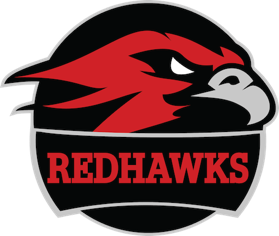 TITANSThis an invitation to one of Alberta’s premier high school basketball tournaments with some of the best teams in the Province and Western Canada in attendance.  If you wish to compete in our 2022 tournament please check off your team and complete the following information in the table provided.  The tournament will consist of 8 Men’s teams and 8 Women’s teams. We would prefer 1 form per team so we get correct contact information.Intent-To-Compete (Double Click the Box That Applies)Team and School InformationText boxes are in blue and will expand once you begin to type.DateSr Men’s TeamSr Women’s TeamSenior RIT: February 10th, 11th, 12th, 2022 ($400 per team)School Name:                Team Name (ex Redhawks):        School Based Coach:              Email Address:           Head Coach:              Email Address:           Athletic Director:              Email Address:           Principal:              Email Address:           City:                     Province:                We agree to take part in all RIT events and compulsory functions associated with RIT 2022 which includes: 1) All games assigned to our team on the date and time assigned. 2) Attend the social on Friday night. 3) Pay the team entry fee of $400 by June 30th, 2021.Signature of School Based Coach:Signature of Principal: